__________________________________________________________________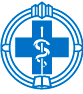 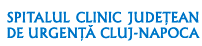 SERVICIUL R.U.N.O.                                                                                   APROBAT     MANAGER,         							             Prof. Univ. Dr. Claudia GHERMANPROCES VERBALPROBA PRACTICĂ REGISTRATOR MEDICAL-perioadă determinatăÎntocmit astăzi, 25.07.2022 cu ocazia centralizării rezultatelor obținute în urma susținerii probei practice pentru concursul de ocupare a posturilor vacante – perioadă determinată. 	Rezultatul probei practice este:Comisia de concurs:Membru: Director Îngrijiri, As.Med.Pr.Lic. Eva KisMembru: Șef serviciu Dardai DianaMembru: Registrator medical Mocean RamonaSecretar: As. Dorina GârboanCODFUNCȚIEPunctaj proba practicăRezultate proba practică28631Registrator medical pe perioada dterminata85Admis29079Registrator medical pe perioada dterminata98Admis